Professional Development:Advancing from Property Manager to Leading a Team Sarah SorensonDirector of Property Management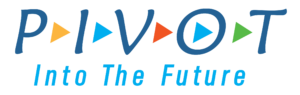 Heirloom Property ManagementDuluth, MNContact Information: sarah@rentwithheirloom.com218-606-2125You’re a top-notch Property Manager. Your owners rave about you, your tenants think you’re bomb (well, most of the time), and your KPIs are on-point. So, what's next? More units? Another market? Or better yet, use your experience to develop others into top-notch Managers like you.A business is only as good as its talent, and YOU can bring your company to the next level by focusing on your development and leading others in their growth. Learn how to stand out amongst your peers and advance from managing property to leading a team!Key Concepts:GrowthLeadershipPlayer-CoachBook Recommendation:Player-Coach: How to Shift from Subject Matter Expert to Leader and Get the Best from the Teamby Val Markos and Tammy MartinLinkedIn Workplace Learning Reporthttps://learning.linkedin.com/resources/workplace-learning-reportOther Resources:https://www.forbes.com/sites/elenabajic/2017/12/27/why-communicating-vision-is-the-single-most-important-thing-you-can-do/?sh=1223bf461e64https://www.cnbc.com/2022/08/30/jolts-july-2022.htmlhttps://hbr.org/2020/01/a-better-way-to-develop-and-retain-top-talent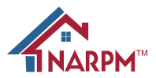 Session Notes: 